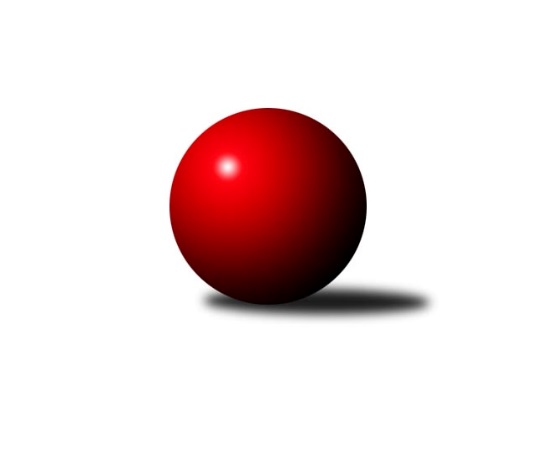 Č.16Ročník 2021/2022	20.2.2022Nejlepšího výkonu v tomto kole: 3529 dosáhlo družstvo: CB Dobřany Klokani1. KLM 2021/2022Výsledky 16. kolaSouhrnný přehled výsledků:KK Vyškov	- SKK Hořice	3.5:4.5	3289:3343	10.5:13.5	19.2.TJ Sokol Duchcov	- KK Lokomotiva Tábor	5:3	3369:3330	11.0:13.0	19.2.TJ Centropen Dačice	- TJ Třebíč	7:1	3482:3356	18.5:5.5	19.2.TJ Lokomotiva Trutnov 	- KK Slovan Rosice	7:1	3428:3330	14.0:10.0	19.2.CB Dobřany Klokani	- TJ Loko České Velenice	7:1	3529:3435	12.0:12.0	19.2.KK Zábřeh	- TJ Valašské Meziříčí B		dohrávka		22.3.Tabulka družstev:	1.	SKK Hořice	16	12	0	4	77.5 : 50.5 	205.5 : 178.5 	 3480	24	2.	TJ Centropen Dačice	14	11	1	2	79.0 : 33.0 	202.5 : 133.5 	 3457	23	3.	TJ Loko České Velenice	16	10	1	5	68.0 : 60.0 	190.5 : 193.5 	 3395	21	4.	TJ Sokol Duchcov	14	8	0	6	69.0 : 43.0 	186.0 : 150.0 	 3444	16	5.	TJ Lokomotiva Trutnov	16	8	0	8	56.0 : 72.0 	173.0 : 211.0 	 3370	16	6.	KK Vyškov	14	5	3	6	52.5 : 59.5 	162.5 : 173.5 	 3379	13	7.	KK Slovan Rosice	15	6	1	8	57.5 : 62.5 	172.0 : 188.0 	 3366	13	8.	KK Zábřeh	13	6	0	7	56.0 : 48.0 	173.5 : 138.5 	 3383	12	9.	TJ Třebíč	14	4	2	8	44.5 : 67.5 	158.5 : 177.5 	 3341	10	10.	CB Dobřany Klokani	15	5	0	10	48.5 : 71.5 	155.5 : 204.5 	 3353	10	11.	KK Lokomotiva Tábor	14	4	1	9	51.0 : 61.0 	162.5 : 173.5 	 3404	9	12.	TJ Valašské Meziříčí B	15	4	1	10	44.5 : 75.5 	170.0 : 190.0 	 3366	9Podrobné výsledky kola:	 KK Vyškov	3289	3.5:4.5	3343	SKK Hořice	Josef Touš	139 	 126 	 141 	140	546 	 2.5:1.5 	 536 	 133	127 	 141	135	Ondřej Černý	Ondřej Ševela	143 	 155 	 133 	147	578 	 3:1 	 570 	 134	154 	 137	145	Radek Kroupa	Petr Pevný	130 	 146 	 141 	164	581 	 2:2 	 581 	 151	138 	 159	133	Jaromír Šklíba	Filip Kordula	141 	 123 	 120 	121	505 	 0:4 	 536 	 143	137 	 123	133	Vojtěch Tulka	Tomáš Procházka	144 	 133 	 128 	153	558 	 2:2 	 548 	 137	139 	 157	115	Dominik Ruml	Radim Čuřík	124 	 126 	 135 	136	521 	 1:3 	 572 	 140	143 	 154	135	Martin Hažvarozhodčí: Bohumír TrávníčekNejlepšího výkonu v tomto utkání: 581 kuželek dosáhli: Petr Pevný, Jaromír Šklíba	 TJ Sokol Duchcov	3369	5:3	3330	KK Lokomotiva Tábor	Jiří Zemánek	135 	 124 	 153 	140	552 	 2:2 	 557 	 146	152 	 149	110	Oldřich Roubek	Miloš Civín	155 	 149 	 140 	141	585 	 2:2 	 550 	 137	151 	 141	121	Petr Chval	Zdeněk Kandl	147 	 157 	 120 	128	552 	 3:1 	 519 	 123	136 	 108	152	Karel Smažík	Radek Jalovecký	134 	 129 	 135 	122	520 	 0:4 	 565 	 138	141 	 152	134	Martin Filakovský	Jaroslav Bulant	150 	 158 	 138 	144	590 	 3:1 	 568 	 139	136 	 155	138	David Kášek	Milan Stránský	163 	 125 	 137 	145	570 	 1:3 	 571 	 136	129 	 160	146	Bořivoj Jelínekrozhodčí: Josef Strachoň st.Nejlepší výkon utkání: 590 - Jaroslav Bulant	 TJ Centropen Dačice	3482	7:1	3356	TJ Třebíč	Mojmír Holec	167 	 156 	 159 	146	628 	 3.5:0.5 	 563 	 147	131 	 139	146	Václav Rypel	Michal Waszniovski	145 	 131 	 151 	170	597 	 3:1 	 570 	 134	147 	 133	156	Jan Ševela	Tomáš Pospíchal	142 	 124 	 148 	149	563 	 3:1 	 561 	 139	145 	 138	139	Jaroslav Tenkl	Lukáš Štibich	133 	 128 	 162 	147	570 	 2:2 	 571 	 147	147 	 143	134	Mojmír Novotný	Josef Brtník	146 	 151 	 134 	140	571 	 4:0 	 541 	 136	134 	 133	138	Lukáš Vik	Jiří Němec	149 	 107 	 141 	156	553 	 3:1 	 550 	 142	127 	 132	149	Petr Benediktrozhodčí: Zdeněk BlechaNejlepší výkon utkání: 628 - Mojmír Holec	 TJ Lokomotiva Trutnov 	3428	7:1	3330	KK Slovan Rosice	Roman Straka	149 	 116 	 152 	141	558 	 3:1 	 533 	 128	143 	 133	129	Václav Špička	Jiří Bartoníček	136 	 131 	 134 	136	537 	 1.5:2.5 	 537 	 140	112 	 149	136	Adam Palko	Marek Žoudlík	156 	 158 	 126 	151	591 	 3:1 	 575 	 154	137 	 149	135	Michal Hrdlička	Ondřej Stránský	163 	 144 	 150 	139	596 	 2.5:1.5 	 577 	 134	144 	 140	159	Ivo Fabík	David Ryzák	135 	 166 	 125 	151	577 	 2:2 	 553 	 156	129 	 129	139	Dalibor Matyáš	Marek Plšek	141 	 139 	 134 	155	569 	 2:2 	 555 	 137	145 	 140	133	Jiří Axmanrozhodčí: Karel SlavíkNejlepší výkon utkání: 596 - Ondřej Stránský	 CB Dobřany Klokani	3529	7:1	3435	TJ Loko České Velenice	Michal Šneberger	152 	 132 	 128 	153	565 	 2:2 	 562 	 139	143 	 139	141	Ladislav Chmel	Jiří Baloun	184 	 158 	 151 	163	656 	 3:1 	 579 	 128	150 	 167	134	Miroslav Dvořák	Jiří Vícha	145 	 152 	 164 	153	614 	 2:2 	 591 	 146	138 	 151	156	Zdeněk Dvořák	Josef Fišer ml.	163 	 153 	 139 	126	581 	 2:2 	 580 	 152	138 	 141	149	Branislav Černuška	Lukáš Doubrava	139 	 130 	 122 	156	547 	 1:3 	 563 	 153	135 	 166	109	Tomáš Maroušek	Jan Koubský	144 	 139 	 135 	148	566 	 2:2 	 560 	 126	152 	 141	141	Ondřej Toušrozhodčí: Milan VrabecNejlepší výkon utkání: 656 - Jiří BalounPořadí jednotlivců:	jméno hráče	družstvo	celkem	plné	dorážka	chyby	poměr kuž.	Maximum	1.	Zdenek Ransdorf 	TJ Sokol Duchcov	637.81	399.4	238.4	1.4	6/7	(674)	2.	David Urbánek 	SKK Hořice	606.25	382.5	223.8	1.1	7/8	(640)	3.	Mojmír Holec 	TJ Centropen Dačice	601.35	394.9	206.4	2.6	7/8	(631)	4.	Jiří Němec 	TJ Centropen Dačice	592.95	383.4	209.6	1.1	8/8	(661)	5.	Ondřej Ševela 	KK Vyškov	587.10	385.1	202.0	2.1	8/9	(658)	6.	Ivo Fabík 	KK Slovan Rosice	585.93	384.7	201.2	2.8	8/9	(656)	7.	Tomáš Maroušek 	TJ Loko České Velenice	583.98	377.6	206.4	2.6	9/9	(632)	8.	Dominik Ruml 	SKK Hořice	583.50	385.5	198.0	2.1	8/8	(635)	9.	Roman Straka 	TJ Lokomotiva Trutnov 	582.70	379.5	203.2	1.4	9/9	(634)	10.	Radek Kroupa 	SKK Hořice	581.82	371.4	210.4	1.3	8/8	(620)	11.	Martin Hažva 	SKK Hořice	581.76	385.5	196.3	3.0	7/8	(621)	12.	Radim Metelka 	TJ Valašské Meziříčí B	581.50	384.0	197.5	3.3	8/8	(623)	13.	Martin Filakovský 	KK Lokomotiva Tábor	581.17	380.9	200.3	3.1	6/8	(630)	14.	David Kášek 	KK Lokomotiva Tábor	580.49	382.9	197.6	4.2	7/8	(614)	15.	Milan Stránský 	TJ Sokol Duchcov	578.75	376.2	202.5	1.4	7/7	(663)	16.	Jiří Baloun 	CB Dobřany Klokani	577.67	374.8	202.9	2.3	6/7	(656)	17.	Jaroslav Bulant 	TJ Sokol Duchcov	576.48	380.4	196.0	2.8	7/7	(608)	18.	Lukáš Vik 	TJ Třebíč	576.24	379.7	196.6	1.8	9/9	(632)	19.	Marek Plšek 	TJ Lokomotiva Trutnov 	576.03	379.1	196.9	3.2	9/9	(608)	20.	Lukáš Doubrava 	CB Dobřany Klokani	575.13	374.5	200.7	2.4	7/7	(669)	21.	Jiří Trávníček 	KK Vyškov	574.25	380.7	193.6	3.6	6/9	(628)	22.	Zdeněk Dvořák 	TJ Loko České Velenice	574.09	371.1	203.0	1.3	8/9	(645)	23.	Jiří Zemánek 	TJ Sokol Duchcov	573.71	376.6	197.1	1.3	7/7	(632)	24.	Petr Žahourek 	TJ Centropen Dačice	573.69	372.0	201.7	1.9	8/8	(617)	25.	Marek Ollinger 	KK Zábřeh	572.77	373.0	199.8	2.6	6/7	(609)	26.	Martin Pejčoch 	CB Dobřany Klokani	572.48	376.5	196.0	3.2	7/7	(623)	27.	Zbyněk Dvořák 	TJ Loko České Velenice	572.45	380.3	192.1	2.7	7/9	(602)	28.	Adam Palko 	KK Slovan Rosice	572.38	378.2	194.2	2.4	8/9	(627)	29.	Jan Ševela 	TJ Třebíč	572.00	371.7	200.3	2.6	6/9	(588)	30.	Jiří Zemek 	KK Slovan Rosice	571.18	376.0	195.1	3.9	8/9	(612)	31.	Vojtěch Tulka 	SKK Hořice	571.05	376.4	194.6	2.9	8/8	(598)	32.	Petr Bystřický 	KK Lokomotiva Tábor	569.79	373.2	196.6	3.3	7/8	(598)	33.	Martin Sitta 	KK Zábřeh	568.09	367.6	200.5	1.8	7/7	(607)	34.	Miroslav Dvořák 	TJ Loko České Velenice	567.94	372.1	195.8	3.5	7/9	(597)	35.	Jaromír Šklíba 	SKK Hořice	567.49	375.1	192.4	1.7	7/8	(608)	36.	Adam Mísař 	KK Zábřeh	567.11	377.5	189.6	3.7	7/7	(587)	37.	David Ryzák 	TJ Lokomotiva Trutnov 	566.44	368.8	197.7	3.0	8/9	(610)	38.	Ladislav Chmel 	TJ Loko České Velenice	565.82	368.7	197.1	3.1	8/9	(607)	39.	Tomáš Dražil 	KK Zábřeh	565.04	382.4	182.6	3.7	7/7	(608)	40.	Ondřej Stránský 	TJ Lokomotiva Trutnov 	564.79	375.1	189.7	3.1	9/9	(596)	41.	Josef Sitta 	KK Zábřeh	564.09	362.3	201.8	2.1	7/7	(591)	42.	Daniel Šefr 	TJ Valašské Meziříčí B	562.72	376.1	186.6	3.9	8/8	(596)	43.	Michal Juroška 	TJ Valašské Meziříčí B	562.03	376.9	185.2	4.0	7/8	(587)	44.	Tomáš Pospíchal 	TJ Centropen Dačice	561.88	376.9	185.0	5.2	7/8	(609)	45.	Jaroslav Tenkl 	TJ Třebíč	561.56	370.8	190.8	4.8	8/9	(599)	46.	Dalibor Matyáš 	KK Slovan Rosice	560.07	373.2	186.9	2.8	8/9	(594)	47.	Karel Smažík 	KK Lokomotiva Tábor	559.80	372.2	187.7	2.7	8/8	(608)	48.	Bořivoj Jelínek 	KK Lokomotiva Tábor	559.76	376.5	183.3	5.4	6/8	(635)	49.	Mojmír Novotný 	TJ Třebíč	559.53	369.9	189.6	4.8	9/9	(593)	50.	Vladimír Výrek 	TJ Valašské Meziříčí B	559.33	369.1	190.2	2.4	8/8	(608)	51.	Petr Pevný 	KK Vyškov	559.31	371.2	188.2	3.5	8/9	(592)	52.	Oldřich Roubek 	KK Lokomotiva Tábor	558.95	373.1	185.9	5.9	8/8	(611)	53.	Josef Touš 	KK Vyškov	558.88	372.4	186.5	2.4	8/9	(618)	54.	Michal Waszniovski 	TJ Centropen Dačice	558.84	378.2	180.7	5.1	8/8	(608)	55.	Jiří Axman 	KK Slovan Rosice	557.22	372.7	184.5	4.5	9/9	(597)	56.	Radim Čuřík 	KK Vyškov	555.00	370.5	184.5	3.4	7/9	(605)	57.	Kamil Fiebinger 	TJ Lokomotiva Trutnov 	550.65	374.4	176.3	4.2	8/9	(609)	58.	Matouš Krajzinger 	TJ Valašské Meziříčí B	550.38	371.5	178.9	5.0	8/8	(589)	59.	Václav Švub 	KK Zábřeh	550.31	367.7	182.6	4.6	7/7	(603)	60.	Ondřej Touš 	TJ Loko České Velenice	548.13	371.4	176.8	9.1	8/9	(614)	61.	Martin Provazník 	CB Dobřany Klokani	547.49	372.4	175.1	3.7	7/7	(606)	62.	Dalibor Lang 	TJ Třebíč	547.14	368.9	178.3	5.6	7/9	(586)	63.	Václav Špička 	KK Slovan Rosice	543.11	366.1	177.0	7.2	6/9	(590)	64.	Petr Benedikt 	TJ Třebíč	541.00	366.3	174.7	4.3	6/9	(594)	65.	Michal Šneberger 	CB Dobřany Klokani	540.88	373.2	167.6	3.1	6/7	(607)	66.	Radek Jalovecký 	TJ Sokol Duchcov	540.52	362.7	177.8	5.6	5/7	(579)	67.	Marek Žoudlík 	TJ Lokomotiva Trutnov 	539.21	366.8	172.4	4.2	6/9	(591)	68.	Kamil Hlavizňa 	KK Slovan Rosice	536.39	360.6	175.8	5.7	6/9	(570)	69.	Václav Rypel 	TJ Třebíč	535.00	360.8	174.3	3.7	6/9	(563)		Rostislav Gorecký 	TJ Valašské Meziříčí B	642.00	409.3	232.7	0.3	1/8	(667)		Tomáš Cabák 	TJ Valašské Meziříčí B	634.00	397.0	237.0	1.0	1/8	(653)		Jiří Mrlík 	TJ Valašské Meziříčí B	621.00	396.0	225.0	1.0	1/8	(621)		Zdeněk Pospíchal 	TJ Centropen Dačice	606.50	382.0	224.5	1.5	1/8	(621)		Ondřej Topič 	TJ Valašské Meziříčí B	600.00	392.0	208.0	2.0	1/8	(627)		Jiří Vícha 	CB Dobřany Klokani	598.00	387.0	211.0	2.0	1/7	(614)		Dalibor Jandík 	TJ Valašské Meziříčí B	598.00	393.0	205.0	3.0	1/8	(598)		Petr Babák 	TJ Valašské Meziříčí B	588.00	394.0	194.0	2.0	1/8	(588)		Kamil Bednář 	KK Vyškov	587.00	401.0	186.0	8.0	1/9	(587)		Miloš Civín 	TJ Sokol Duchcov	585.87	376.3	209.6	4.0	3/7	(600)		Jan Neuvirt 	TJ Centropen Dačice	583.00	382.0	201.0	6.0	1/8	(583)		Jan Koubský 	CB Dobřany Klokani	579.50	367.5	212.0	3.0	2/7	(593)		Josef Brtník 	TJ Centropen Dačice	578.50	384.3	194.3	2.0	4/8	(595)		Tomáš Procházka 	KK Vyškov	578.00	376.4	201.6	1.6	3/9	(614)		Tomáš Juřík 	TJ Valašské Meziříčí B	578.00	382.6	195.4	3.4	1/8	(610)		Petr Chval 	KK Lokomotiva Tábor	576.73	386.6	190.1	2.7	5/8	(615)		Karel Novák 	TJ Centropen Dačice	575.08	376.8	198.3	2.8	4/8	(618)		Jiří Semelka 	TJ Sokol Duchcov	572.00	376.0	196.0	5.3	3/7	(579)		Lukáš Štibich 	TJ Centropen Dačice	570.00	365.0	205.0	3.0	1/8	(570)		Miroslav Ježek 	TJ Třebíč	569.00	386.0	183.0	3.0	1/9	(569)		Michal Markus 	TJ Valašské Meziříčí B	568.00	400.0	168.0	7.0	1/8	(568)		Ondřej Černý 	SKK Hořice	567.67	376.7	191.0	4.1	3/8	(613)		Luděk Rychlovský 	KK Vyškov	567.11	370.4	196.7	2.1	3/9	(604)		Michal Hrdlička 	KK Slovan Rosice	566.50	370.0	196.5	3.5	2/9	(575)		Zdeněk Kandl 	TJ Sokol Duchcov	566.25	377.3	189.0	3.0	2/7	(575)		Branislav Černuška 	TJ Loko České Velenice	565.40	366.8	198.7	2.5	5/9	(615)		Kamil Nestrojil 	TJ Třebíč	564.25	371.5	192.8	1.8	2/9	(585)		Dušan Rodek 	TJ Centropen Dačice	560.00	366.0	194.0	6.0	1/8	(560)		Petr Vojtíšek 	TJ Centropen Dačice	558.00	372.0	186.0	2.0	2/8	(572)		Petr Kotek 	TJ Lokomotiva Trutnov 	556.75	373.8	183.0	6.8	2/9	(588)		Vlastimil Zeman 	CB Dobřany Klokani	556.47	378.7	177.7	6.5	3/7	(609)		Martin Štěpánek 	TJ Valašské Meziříčí B	556.08	372.8	183.3	4.4	5/8	(594)		David Marek 	TJ Loko České Velenice	556.00	373.0	183.0	6.0	1/9	(556)		Jiří Bartoníček 	TJ Lokomotiva Trutnov 	550.33	373.8	176.5	3.7	3/9	(556)		Milan Kabelka 	TJ Centropen Dačice	549.50	375.5	174.0	5.5	1/8	(582)		Pavel Vymazal 	KK Vyškov	548.80	371.4	177.4	5.0	5/9	(555)		Petr Streubel 	KK Slovan Rosice	548.00	374.0	174.0	6.0	1/9	(548)		Robert Pevný 	TJ Třebíč	545.67	367.3	178.3	4.2	3/9	(565)		Josef Fišer  ml.	CB Dobřany Klokani	544.46	368.9	175.5	4.0	4/7	(610)		Petr Toman 	TJ Třebíč	544.00	367.0	177.0	5.0	1/9	(544)		Filip Kordula 	KK Vyškov	541.75	363.0	178.8	7.8	2/9	(569)		David Horák 	TJ Sokol Duchcov	540.00	354.0	186.0	4.0	1/7	(540)		Ladislav Takáč 	KK Lokomotiva Tábor	540.00	365.0	175.0	1.0	2/8	(542)		Petr Holý 	TJ Lokomotiva Trutnov 	540.00	377.0	163.0	5.0	1/9	(540)		Martin Kuropata 	TJ Valašské Meziříčí B	538.00	365.0	173.0	5.0	1/8	(538)		Martin Vološčuk 	KK Zábřeh	537.00	362.5	174.5	6.5	2/7	(551)		Eduard Varga 	KK Vyškov	535.67	374.6	161.1	8.0	4/9	(585)		Bohumil Maroušek 	TJ Loko České Velenice	528.00	387.0	141.0	14.0	1/9	(528)		Karel Košťál 	SKK Hořice	524.00	359.0	165.0	5.0	1/8	(524)		Jiří Novotný 	TJ Loko České Velenice	522.00	356.0	166.0	5.0	1/9	(522)		Miloš Veigl 	TJ Lokomotiva Trutnov 	522.00	364.0	158.0	2.0	1/9	(522)		Miloš Jandík 	TJ Valašské Meziříčí B	518.00	371.0	147.0	8.0	1/8	(518)		František Fojtík 	TJ Valašské Meziříčí B	515.50	361.8	153.8	9.1	4/8	(551)		David Holý 	TJ Loko České Velenice	515.00	338.0	177.0	0.0	1/9	(515)		Pavel Jedlička 	TJ Sokol Duchcov	515.00	358.3	156.8	8.8	2/7	(548)		Zdeněk Babka 	TJ Lokomotiva Trutnov 	481.00	339.5	141.5	15.5	2/9	(494)Sportovně technické informace:Starty náhradníků:registrační číslo	jméno a příjmení 	datum startu 	družstvo	číslo startu16241	Jan Koubský	19.02.2022	CB Dobřany Klokani	1x2263	Zdeněk Kandl	19.02.2022	TJ Sokol Duchcov	2x9066	Tomáš Procházka	19.02.2022	KK Vyškov	2x9656	Lukáš Štibich	19.02.2022	TJ Centropen Dačice	1x
Hráči dopsaní na soupisku:registrační číslo	jméno a příjmení 	datum startu 	družstvo	Program dalšího kola:17. kolo26.2.2022	so	10:00	TJ Loko České Velenice - TJ Lokomotiva Trutnov 	26.2.2022	so	10:00	SKK Hořice - TJ Centropen Dačice	26.2.2022	so	15:00	TJ Třebíč - KK Lokomotiva Tábor	26.2.2022	so	15:30	KK Zábřeh - TJ Sokol Duchcov	26.2.2022	so	16:00	TJ Valašské Meziříčí B - CB Dobřany Klokani	26.2.2022	so	16:00	KK Slovan Rosice - KK Vyškov	27.2.2022	ne	13:00	TJ Třebíč - CB Dobřany Klokani (dohrávka z 13. kola)	Nejlepší šestka kola - absolutněNejlepší šestka kola - absolutněNejlepší šestka kola - absolutněNejlepší šestka kola - absolutněNejlepší šestka kola - dle průměru kuželenNejlepší šestka kola - dle průměru kuželenNejlepší šestka kola - dle průměru kuželenNejlepší šestka kola - dle průměru kuželenNejlepší šestka kola - dle průměru kuželenPočetJménoNázev týmuVýkonPočetJménoNázev týmuPrůměr (%)Výkon1xJiří BalounCB Dobřany 6562xJiří BalounCB Dobřany 112.36567xMojmír HolecDačice6281xJosef SittaZábřeh110.266171xJosef SittaZábřeh6172xMarek OllingerZábřeh109.196111xJiří VíchaCB Dobřany 6146xMojmír HolecDačice108.336282xMarek OllingerZábřeh6112xMartin SittaZábřeh106.875982xMartin SittaZábřeh5981xOndřej StránskýTrutnov106.61596